                                 Weekbrief 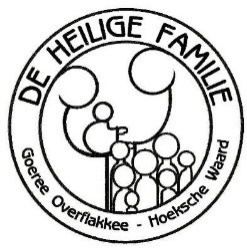                       Parochie De Heilige Familie                           regio Hoeksche Waard                                    Week van 15 oktober t/m 21oktober 2023           28e zondag door het jaar                                     Woord -en Communieviering: Uitgenodigd                                           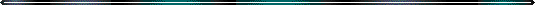 Openingsritus en begroeting:  nr 701.Schuldbelijdenis: nr 703.Kyrië: nr 719.   Gloria: nr 720.1ste lezing: Jesaja 25, 6-10aIn die dagen zal de Heer van de hemelse machten op de berg Sion, voor alle volken een maaltijd aanrichten, een maaltijd van vette spijzen en van belegen wijnen, een maaltijd van vette, mergrijke spijzen en van geklaarde, belegen wijnen. Op deze berg zal Hij de sluier verscheuren, die ligt over alle volkeren, en het floers dat alle naties bedekt. Hij zal de dood voor eeuwig vernietigen en van alle aangezichten zal Hij, de Heer, de tranen wissen. Hij zal de smaad van zijn volk wegnemen van de gehele aarde. Ja, zo heeft de Heer het besloten! Op die dag zal men zeggen: Dat is onze God, op wie wij hoopten: Hij heeft ons gered! Dat is de Heer, op wie wij vertrouwden: laat ons jubelen en ons verheugen om de redding, die Hij ons gebracht heeft! Ja, de hand van de Heer zal rusten op deze berg.Tussenzang: Psalm 23Refrein: Het huis van de Heer zal mijn woning zijn voor alle komende tijden. De Heer is mijn herder, niets kom ik tekort; Hij laat mij weiden op groene velden.Hij brengt mij aan water, waar ik kan rusten, Hij geeft mij weer frisse moed. Refr.:Mijn schreden leidt Hij langs rechte paden omwille van zijn Naam.Al voert mijn weg door donkere kloven, ik vrees geen onheil, waar Gij mij leidt.Uw stok en uw herdersstaf geven mij moed en vertrouwen. Refrein:Gij nodigt mij aan uw tafel tot ergernis van mijn bestrijders.Met olie zalft Gij mijn hoofd, mijn beker is overvol. Refrein:Refrein: Het huis van de Heer zal mijn woning zijn voor alle komende tijden. Voorspoed en zegen verlaten mij nooit elke dag van mijn leven.Het huis van de Heer zal mijn woning zijn voor alle komende tijden. Refrein:2de lezing: Filippenzen 4, 12-14, 19-20Broeders en zusters, ik weet wat armoede is, ik weet wat overvloed is. Ik ben volledig ingewijd; ik kan volop eten en ik kan honger lijden, ik ben vertrouwd met overvloed en met gebrek. Alles vermag ik in Hem die mij kracht geeft. Toch hebt gij er goed aan gedaan mij te helpen in mijn moeilijkheden. En mijn God zal met goddelijke rijkdom in al uw noden voorzien door u de heerlijkheid te schenken in Christus Jezus. Aan onze God en Vader zij de eer in de eeuwen der eeuwen! Amen.Alleluia: Moge de Vader van onze Heer Jezus Christus ons innerlijk oog verlichten, om te zien hoe groot de hoop is waartoe Hij ons roept. AlleluiaEvangelie: Matteüs 2, 1-14In die tijd nam Jezus het woord en sprak opnieuw tot hen in gelijkenissen tot de hogepriesters en de oudsten van het volk. Hij zei: ‘Het Rijk der hemelen gelijkt op een koning die een bruiloftsfeest gaf voor zijn zoon. Hij stuurde zijn dienaars uit om allen te roepen die hij tot de bruiloft had uitgenodigd, maar zij wilden niet komen. Daarop zond hij andere dienaars met de opdracht: Zegt aan de genodigden: Zie ik heb mijn maaltijd klaar, mijn ossen en het gemeste vee zijn geslacht; alles staat gereed. Komt dus naar de bruiloft. Maar zonder er zich om te bekommeren gingen zij weg, de een naar zijn akker, de ander naar zijn zaken. De overigen grepen zijn dienaars vast, mishandelden en doodden hen. Nu ontstak de koning in toorn, stuurde zijn troepen en liet de moordenaars ombrengen en hun stad in brand steken. Toen sprak hij tot zijn dienaars: Het bruiloftsmaal staat klaar, maar de genodigden waren het niet waard. Gaat dus naar de kruispunten der wegen en nodigt wie ge er maar vindt, tot de bruiloft. Zijn dienaars gingen naar de wegen en brachten allen mee die zij er aantroffen, slechten zowel als goeden, en de bruiloftszaal liep vol met gasten.’ (Toen nu de koning binnenkwam om de aanliggenden te bezoeken, merkte hij daar iemand op die niet voor de bruiloft gekleed was. En hij sprak tot hem: Vriend, hoe zijt gij hier binnengekomen zonder bruiloftskleed? Maar de man bleef het antwoord schuldig. Toen sprak de koning tot de bedienden: Bindt hem aan handen en voeten en werpt hem buiten in de duisternis. Daar zal geween zijn en tandengeknars. Velen zijn geroepen maar weinigen uitverkoren.’)Acclamatie: (lied nr. 270b) of  Heer we hoorden uw woord.Voorzang: Gelukkig die het woord hoort en het beleeft.Allen: Gelukkig is die mens. Heer Jezus , wij danken u.Overweging.Geloofsbelijdenis:  nr. 722Voorbeden  -  Collecte Prefatie:  nr. 724Communieritus: nr. 738 en 739Slotritus. nr. 740Dankgebed Communieviering: Acclamatie: Gij zijt onze God, die ons hoop op leven schenkt.Goede God, wij loven en danken U: U schenkt ons telkens weer moed en vertrouwen, wanneer wij uw gaven ontvangen. Wij bidden U: mogen wij, gesterkt door het lichaam van uw Zoon, ons leven richten naar Hem: onze weg en waarheid ten leven. Acclamatie .Wij mogen daarop vertrouwen en het geeft ons de zekerheid dat U met ons begaan bent, dat U ons niet in de steek laat, ook als wij ons van U afkeren. Uw trouw geeft ons leven zijn bestemming: waarachtig leven bij U. Acclamatie.U draagt ons leven met grote zorg en trouw. Daaruit mogen wij hoop en vertrouwen putten voor ons leven, hier op aarde, samen met zoveel anderen. Dat vertrouwen geeft ons de moed gehoor te geven aan uw blijde boodschap. Acclamatie.U leidt ons op de weg van Jezus, uw Zoon. Hij is ons voorgegaan in leven en lijden, in dood én in opstanding. Hij geeft ons hoop op een betere wereld en bereidt ons een plaats in het vaderhuis. Acclamatie.U loven en danken wij, U prijzen wij door Jezus Christus, onze Heer, die met U en de Geest leeft tot in eeuwigheid. Amen.---------------------------------------------------------------------------------------------Mededelingen     Oktober is Mariamaand. In deze maand is er elke woensdagmiddag van 14.00 – 1600 uur  Inloophuis en tevens Kerkopenstelling. In het parochiecentrum is er gezellig samenzijn met koffie/thee. Neem gerust uw haak/breiwerk  puzzel of kaartspel mee. U bent van harte welkom!Zondag 22 oktober is er een deurcollecte voor Missiezondag.Zondag 29 oktober de 5e zondag v.d. maand en is de EV om 0.9.30uur!Banneux dag zaterdag 11 november in het ontmoetingscentrum “De Acker”, Park Berkenoord 2, 2641 CX Pijnacker. Informatie hierover hangt achter in het halletje en in de informatiestandaard. Zondagavond 26 november is er om 19.00 uur een Taize-viering in de Dorpskerk van Westmaas. U kunt als u dat wilt meedoen met de repetities van het gelegenheidskoor op de donderdagavonden 9- 16 en 23 november a.s. eveneens in de Dorpskerk van Westmaas. Aanvang repetities 20.00 uur. Eigen bijdrage voor deze repetities en de koffie/thee: €5,00 per persoon voor het gehele project.Gebedsintenties: Zo       Cornelia van Overbeek               Pastoor Willem van der Meer             Rudolf Frans Swens            Robbert SwensVr       Hendrikus Gerardus Koenraadt Uitnodiging tot aanbiddingMaria is de moeder van Jezus. Met haar hele wezen is zij er voor Jezus. Haar hand wil ons geen les geven, niets uitleggen of bepleiten. Heel eenvoudig biedt haar hand het kind aan als de verlosser van de wereld, aan allen die openstaan om met de ogen van het geloof Jezus te zien.……………Zij (Maria) brengt alles samen in een uitnodiging tot aanbidding: Prijs Jezus, dank Jezus, verheerlijk Jezus, vraag door Jezus, pleit bij Jezus, maar vooral, bid altijd tot Jezus. Maar zij zegt dit alles op een wijze waarop een moeder tot haar kinderen spreekt; ze dwingt hen niet maar schept ruimte voor hen, waar zij in hunzelf het verlangen om altijd te aanbidden kunnen ontdekken.                                                                                               Henri Nouwen 1932-1996    Oud-Beijerland         Oud-Beijerland     WeekendPuttershoekPuttershoek11.1511.1509.30!WCV (DS)EV (GS) deurcollecte MissieEV (GS)  5e zondag zo  15 oktzo  22 oktzo  29 okt09.3009.30------WCV (DS)EV (GS)-------09.0009.40  Vr EV Vr Rozenkrans Week-vieringen ZoKinderwoorddienst en Koffiedrinken na vieringDiversen 